 13/  RM 04163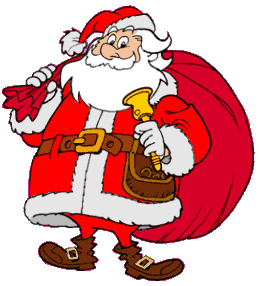 O  natal   é      um     data    em  queComemoramos  o nas